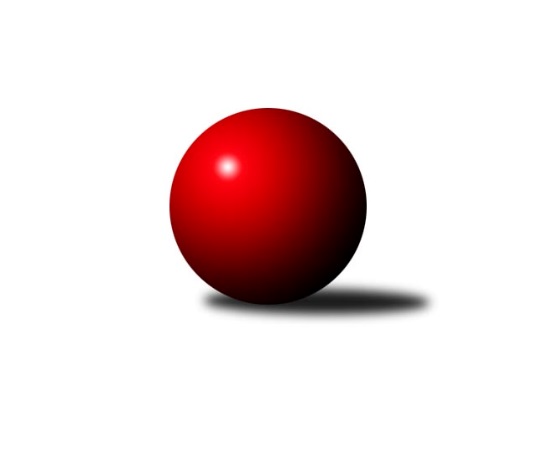 Č.20Ročník 2023/2024	20.5.2024 Meziokresní přebor ČB-ČK A 6-ti členné 2023/2024Statistika 20. kolaTabulka družstev:		družstvo	záp	výh	rem	proh	skore	sety	průměr	body	plné	dorážka	chyby	1.	TJ Sokol Soběnov C	19	15	1	3	101.0 : 51.0 	(134.0 : 94.0)	2434	31	1698	736	51	2.	KK Český Krumlov A	18	13	4	1	97.0 : 47.0 	(125.0 : 91.0)	2416	30	1699	717	47.2	3.	TJ Sokol Soběnov B	18	11	1	6	84.0 : 60.0 	(113.0 : 103.0)	2404	23	1705	699	59.2	4.	TJ Lokomotiva České Budějovice D	18	11	0	7	86.0 : 58.0 	(118.5 : 97.5)	2390	22	1679	710	56.7	5.	Vltavan Loučovice B	18	10	0	8	75.5 : 68.5 	(120.5 : 95.5)	2377	20	1681	696	55.8	6.	TJ Sokol Nové Hrady B	18	8	1	9	68.5 : 75.5 	(105.0 : 111.0)	2342	17	1662	680	62.4	7.	TJ Sokol Nové Hrady C	19	8	0	11	69.0 : 83.0 	(111.5 : 116.5)	2292	16	1655	637	65.8	8.	Kuželky Borovany C	18	5	1	12	58.0 : 86.0 	(103.5 : 112.5)	2299	11	1637	661	63.8	9.	TJ Dynamo České Budějovice B	18	5	1	12	57.5 : 86.5 	(91.5 : 124.5)	2284	11	1622	662	70.2	10.	TJ Nová Ves C	18	5	0	13	54.0 : 90.0 	(86.0 : 130.0)	2278	10	1630	648	71.4	11.	TJ Spartak Trhové Sviny B	18	4	1	13	49.5 : 94.5 	(91.5 : 124.5)	2292	9	1642	650	67.7Tabulka doma:		družstvo	záp	výh	rem	proh	skore	sety	průměr	body	maximum	minimum	1.	TJ Sokol Soběnov C	10	8	0	2	53.0 : 27.0 	(72.5 : 47.5)	2432	16	2531	2278	2.	KK Český Krumlov A	9	6	3	0	50.0 : 22.0 	(67.0 : 41.0)	2537	15	2631	2472	3.	TJ Sokol Soběnov B	9	7	0	2	46.0 : 26.0 	(58.0 : 50.0)	2430	14	2555	2289	4.	Vltavan Loučovice B	9	7	0	2	45.0 : 27.0 	(64.5 : 43.5)	2517	14	2642	2419	5.	TJ Lokomotiva České Budějovice D	9	6	0	3	46.5 : 25.5 	(61.0 : 47.0)	2425	12	2631	2356	6.	TJ Sokol Nové Hrady B	9	5	1	3	41.0 : 31.0 	(60.0 : 48.0)	2427	11	2491	2342	7.	Kuželky Borovany C	9	5	0	4	41.0 : 31.0 	(68.0 : 40.0)	2337	10	2429	2219	8.	TJ Sokol Nové Hrady C	9	5	0	4	41.0 : 31.0 	(62.5 : 45.5)	2426	10	2522	2361	9.	TJ Dynamo České Budějovice B	9	5	0	4	40.5 : 31.5 	(57.5 : 50.5)	2279	10	2361	2181	10.	TJ Nová Ves C	9	4	0	5	31.0 : 41.0 	(46.0 : 62.0)	2263	8	2326	2114	11.	TJ Spartak Trhové Sviny B	9	3	1	5	29.5 : 42.5 	(49.0 : 59.0)	2307	7	2428	2125Tabulka venku:		družstvo	záp	výh	rem	proh	skore	sety	průměr	body	maximum	minimum	1.	TJ Sokol Soběnov C	9	7	1	1	48.0 : 24.0 	(61.5 : 46.5)	2433	15	2597	2296	2.	KK Český Krumlov A	9	7	1	1	47.0 : 25.0 	(58.0 : 50.0)	2424	15	2594	2276	3.	TJ Lokomotiva České Budějovice D	9	5	0	4	39.5 : 32.5 	(57.5 : 50.5)	2385	10	2497	2298	4.	TJ Sokol Soběnov B	9	4	1	4	38.0 : 34.0 	(55.0 : 53.0)	2393	9	2545	2272	5.	Vltavan Loučovice B	9	3	0	6	30.5 : 41.5 	(56.0 : 52.0)	2366	6	2480	2268	6.	TJ Sokol Nové Hrady B	9	3	0	6	27.5 : 44.5 	(45.0 : 63.0)	2330	6	2477	2203	7.	TJ Sokol Nové Hrady C	10	3	0	7	28.0 : 52.0 	(49.0 : 71.0)	2301	6	2510	2192	8.	TJ Nová Ves C	9	1	0	8	23.0 : 49.0 	(40.0 : 68.0)	2280	2	2429	2168	9.	TJ Spartak Trhové Sviny B	9	1	0	8	20.0 : 52.0 	(42.5 : 65.5)	2290	2	2416	2120	10.	Kuželky Borovany C	9	0	1	8	17.0 : 55.0 	(35.5 : 72.5)	2293	1	2456	2186	11.	TJ Dynamo České Budějovice B	9	0	1	8	17.0 : 55.0 	(34.0 : 74.0)	2285	1	2569	2057Tabulka podzimní části:		družstvo	záp	výh	rem	proh	skore	sety	průměr	body	doma	venku	1.	TJ Sokol Soběnov C	10	9	1	0	55.0 : 25.0 	(73.0 : 47.0)	2441	19 	5 	0 	0 	4 	1 	0	2.	KK Český Krumlov A	10	7	2	1	53.0 : 27.0 	(67.0 : 53.0)	2403	16 	4 	1 	0 	3 	1 	1	3.	TJ Lokomotiva České Budějovice D	10	6	0	4	50.5 : 29.5 	(67.0 : 53.0)	2363	12 	3 	0 	2 	3 	0 	2	4.	TJ Sokol Soběnov B	10	6	0	4	46.0 : 34.0 	(66.5 : 53.5)	2401	12 	3 	0 	1 	3 	0 	3	5.	TJ Sokol Nové Hrady C	10	6	0	4	44.0 : 36.0 	(61.5 : 58.5)	2336	12 	3 	0 	1 	3 	0 	3	6.	Vltavan Loučovice B	10	6	0	4	41.0 : 39.0 	(63.5 : 56.5)	2387	12 	5 	0 	1 	1 	0 	3	7.	TJ Sokol Nové Hrady B	10	4	0	6	36.0 : 44.0 	(57.5 : 62.5)	2352	8 	4 	0 	1 	0 	0 	5	8.	TJ Nová Ves C	10	4	0	6	36.0 : 44.0 	(53.0 : 67.0)	2327	8 	4 	0 	1 	0 	0 	5	9.	Kuželky Borovany C	10	3	0	7	32.5 : 47.5 	(58.5 : 61.5)	2301	6 	3 	0 	2 	0 	0 	5	10.	TJ Dynamo České Budějovice B	10	2	0	8	27.0 : 53.0 	(47.5 : 72.5)	2260	4 	2 	0 	4 	0 	0 	4	11.	TJ Spartak Trhové Sviny B	10	0	1	9	19.0 : 61.0 	(45.0 : 75.0)	2256	1 	0 	1 	4 	0 	0 	5Tabulka jarní části:		družstvo	záp	výh	rem	proh	skore	sety	průměr	body	doma	venku	1.	KK Český Krumlov A	8	6	2	0	44.0 : 20.0 	(58.0 : 38.0)	2484	14 	2 	2 	0 	4 	0 	0 	2.	TJ Sokol Soběnov C	9	6	0	3	46.0 : 26.0 	(61.0 : 47.0)	2423	12 	3 	0 	2 	3 	0 	1 	3.	TJ Sokol Soběnov B	8	5	1	2	38.0 : 26.0 	(46.5 : 49.5)	2436	11 	4 	0 	1 	1 	1 	1 	4.	TJ Lokomotiva České Budějovice D	8	5	0	3	35.5 : 28.5 	(51.5 : 44.5)	2433	10 	3 	0 	1 	2 	0 	2 	5.	TJ Sokol Nové Hrady B	8	4	1	3	32.5 : 31.5 	(47.5 : 48.5)	2358	9 	1 	1 	2 	3 	0 	1 	6.	Vltavan Loučovice B	8	4	0	4	34.5 : 29.5 	(57.0 : 39.0)	2419	8 	2 	0 	1 	2 	0 	3 	7.	TJ Spartak Trhové Sviny B	8	4	0	4	30.5 : 33.5 	(46.5 : 49.5)	2377	8 	3 	0 	1 	1 	0 	3 	8.	TJ Dynamo České Budějovice B	8	3	1	4	30.5 : 33.5 	(44.0 : 52.0)	2305	7 	3 	0 	0 	0 	1 	4 	9.	Kuželky Borovany C	8	2	1	5	25.5 : 38.5 	(45.0 : 51.0)	2328	5 	2 	0 	2 	0 	1 	3 	10.	TJ Sokol Nové Hrady C	9	2	0	7	25.0 : 47.0 	(50.0 : 58.0)	2260	4 	2 	0 	3 	0 	0 	4 	11.	TJ Nová Ves C	8	1	0	7	18.0 : 46.0 	(33.0 : 63.0)	2216	2 	0 	0 	4 	1 	0 	3 Zisk bodů pro družstvo:		jméno hráče	družstvo	body	zápasy	v %	dílčí body	sety	v %	1.	Vladimír Vlček 	TJ Nová Ves C 	16	/	17	(94%)	25.5	/	34	(75%)	2.	Jaroslava Kulhanová 	TJ Sokol Soběnov C 	15	/	18	(83%)	27	/	36	(75%)	3.	František Ferenčík 	KK Český Krumlov A 	15	/	18	(83%)	26.5	/	36	(74%)	4.	Pavel Černý 	TJ Lokomotiva České Budějovice D 	13	/	13	(100%)	24	/	26	(92%)	5.	Josef Šedivý 	TJ Sokol Soběnov B 	13	/	15	(87%)	23.5	/	30	(78%)	6.	Radim Růžička 	TJ Lokomotiva České Budějovice D 	13	/	18	(72%)	19	/	36	(53%)	7.	Petr Hamerník 	TJ Sokol Nové Hrady C 	13	/	19	(68%)	26	/	38	(68%)	8.	Olga Čutková 	TJ Sokol Soběnov C 	13	/	19	(68%)	24	/	38	(63%)	9.	Libor Dušek 	Vltavan Loučovice B 	12	/	15	(80%)	24	/	30	(80%)	10.	Martin Kouba 	KK Český Krumlov A 	12	/	16	(75%)	21	/	32	(66%)	11.	Pavel Čurda 	TJ Sokol Soběnov B 	12	/	16	(75%)	19.5	/	32	(61%)	12.	Josef Ferenčík 	TJ Sokol Soběnov B 	12	/	17	(71%)	22	/	34	(65%)	13.	Ludmila Čurdová 	TJ Sokol Soběnov C 	12	/	19	(63%)	21.5	/	38	(57%)	14.	Lucie Mušková 	TJ Sokol Soběnov C 	11	/	16	(69%)	22.5	/	32	(70%)	15.	Vojtěch Kříha 	TJ Sokol Nové Hrady C 	11	/	16	(69%)	20	/	32	(63%)	16.	Jakub Matulík 	Vltavan Loučovice B 	11	/	16	(69%)	19.5	/	32	(61%)	17.	Jakub Zadák 	KK Český Krumlov A 	11	/	18	(61%)	19	/	36	(53%)	18.	Jiří Tröstl 	Kuželky Borovany C 	10	/	11	(91%)	18	/	22	(82%)	19.	Milena Šebestová 	TJ Sokol Nové Hrady B 	10	/	14	(71%)	19	/	28	(68%)	20.	Jan Kouba 	Kuželky Borovany C 	10	/	17	(59%)	18.5	/	34	(54%)	21.	Tomáš Vašek 	TJ Dynamo České Budějovice B 	10	/	18	(56%)	20.5	/	36	(57%)	22.	Václav Klojda ml.	TJ Lokomotiva České Budějovice D 	9	/	10	(90%)	17	/	20	(85%)	23.	František Bláha 	TJ Lokomotiva České Budějovice D 	9	/	13	(69%)	17	/	26	(65%)	24.	Tomáš Kříha 	TJ Sokol Nové Hrady C 	9	/	15	(60%)	18.5	/	30	(62%)	25.	Miloš Draxler 	TJ Nová Ves C 	9	/	18	(50%)	18	/	36	(50%)	26.	Libor Tomášek 	TJ Sokol Nové Hrady B 	8.5	/	16	(53%)	17	/	32	(53%)	27.	Alena Čampulová 	TJ Lokomotiva České Budějovice D 	8	/	12	(67%)	15	/	24	(63%)	28.	Jaroslav Štich 	Vltavan Loučovice B 	8	/	13	(62%)	18.5	/	26	(71%)	29.	Tomáš Tichý ml.	KK Český Krumlov A 	8	/	15	(53%)	17	/	30	(57%)	30.	Milena Kümmelová 	TJ Dynamo České Budějovice B 	8	/	16	(50%)	14	/	32	(44%)	31.	Rostislav Solkan 	TJ Dynamo České Budějovice B 	8	/	18	(44%)	14	/	36	(39%)	32.	Jan Sztrapek 	Vltavan Loučovice B 	7.5	/	15	(50%)	15	/	30	(50%)	33.	Petra Šebestíková 	TJ Dynamo České Budějovice B 	7.5	/	16	(47%)	13	/	32	(41%)	34.	Tomáš Tichý 	KK Český Krumlov A 	7	/	11	(64%)	12	/	22	(55%)	35.	Vlastimil Kříha 	TJ Spartak Trhové Sviny B 	7	/	12	(58%)	13	/	24	(54%)	36.	Martina Koubová 	Kuželky Borovany C 	7	/	14	(50%)	19	/	28	(68%)	37.	Kateřina Dvořáková 	Kuželky Borovany C 	7	/	14	(50%)	15.5	/	28	(55%)	38.	Patrik Fink 	TJ Sokol Soběnov B 	7	/	16	(44%)	15	/	32	(47%)	39.	Jiřina Krtková 	TJ Sokol Soběnov C 	7	/	17	(41%)	13	/	34	(38%)	40.	Bohuslav Švepeš 	TJ Spartak Trhové Sviny B 	6.5	/	14	(46%)	15.5	/	28	(55%)	41.	Jan Jackov 	TJ Nová Ves C 	6	/	9	(67%)	10	/	18	(56%)	42.	Bohuslav Švepeš 	TJ Spartak Trhové Sviny B 	6	/	10	(60%)	14	/	20	(70%)	43.	Josef Svoboda 	TJ Spartak Trhové Sviny B 	6	/	11	(55%)	10	/	22	(45%)	44.	Petr Šedivý 	TJ Sokol Soběnov B 	6	/	12	(50%)	10	/	24	(42%)	45.	Dominik Smoleň 	TJ Sokol Soběnov C 	6	/	14	(43%)	12	/	28	(43%)	46.	Blanka Růžičková 	TJ Sokol Nové Hrady B 	6	/	15	(40%)	13	/	30	(43%)	47.	Jaromír Svoboda 	TJ Lokomotiva České Budějovice D 	5.5	/	17	(32%)	9	/	34	(26%)	48.	Jan Kouba 	KK Český Krumlov A 	5	/	6	(83%)	10.5	/	12	(88%)	49.	Vladimír Šereš 	Vltavan Loučovice B 	5	/	7	(71%)	10.5	/	14	(75%)	50.	Michal Silmbrod 	TJ Sokol Nové Hrady B 	5	/	8	(63%)	7.5	/	16	(47%)	51.	Lenka Vajdová 	TJ Sokol Nové Hrady B 	5	/	12	(42%)	16	/	24	(67%)	52.	Milan Šedivý 	TJ Sokol Soběnov B 	5	/	13	(38%)	13	/	26	(50%)	53.	Antonín Gažák 	TJ Sokol Nové Hrady C 	5	/	14	(36%)	13.5	/	28	(48%)	54.	Romana Kříhová 	TJ Sokol Nové Hrady C 	5	/	16	(31%)	11	/	32	(34%)	55.	Michal Kanděra 	TJ Sokol Nové Hrady C 	5	/	17	(29%)	12.5	/	34	(37%)	56.	Milan Míka 	Kuželky Borovany C 	4.5	/	9	(50%)	11	/	18	(61%)	57.	Jitka Grznáriková 	TJ Sokol Soběnov C 	4	/	7	(57%)	9	/	14	(64%)	58.	Vladimír Weiss 	TJ Dynamo České Budějovice B 	4	/	7	(57%)	6	/	14	(43%)	59.	František Vávra 	TJ Spartak Trhové Sviny B 	4	/	8	(50%)	10.5	/	16	(66%)	60.	Luděk Troup 	TJ Spartak Trhové Sviny B 	4	/	10	(40%)	8.5	/	20	(43%)	61.	Jiří Švepeš 	TJ Spartak Trhové Sviny B 	4	/	11	(36%)	8	/	22	(36%)	62.	Karel Kříha 	TJ Sokol Nové Hrady B 	4	/	12	(33%)	11	/	24	(46%)	63.	Miloš Moravec 	KK Český Krumlov A 	4	/	14	(29%)	12	/	28	(43%)	64.	David Šebestík 	TJ Dynamo České Budějovice B 	4	/	14	(29%)	11.5	/	28	(41%)	65.	Michal Fink 	TJ Sokol Soběnov B 	4	/	15	(27%)	6	/	30	(20%)	66.	Daniela Suchánková 	Vltavan Loučovice B 	3	/	3	(100%)	4	/	6	(67%)	67.	Jaromír Novák 	TJ Sokol Nové Hrady B 	3	/	3	(100%)	3	/	6	(50%)	68.	Tereza Kříhová 	TJ Sokol Nové Hrady C 	3	/	4	(75%)	5	/	8	(63%)	69.	Stanislava Mlezivová 	TJ Dynamo České Budějovice B 	3	/	7	(43%)	5	/	14	(36%)	70.	František Anderle 	Vltavan Loučovice B 	3	/	11	(27%)	9	/	22	(41%)	71.	Pavel Černý 	TJ Lokomotiva České Budějovice D 	3	/	12	(25%)	8	/	24	(33%)	72.	Václava Tesařová 	TJ Nová Ves C 	3	/	12	(25%)	7.5	/	24	(31%)	73.	Ludvík Sojka 	Vltavan Loučovice B 	3	/	13	(23%)	9	/	26	(35%)	74.	Jiřina Albrechtová 	TJ Sokol Nové Hrady B 	3	/	13	(23%)	7.5	/	26	(29%)	75.	Karel Beleš 	Kuželky Borovany C 	2.5	/	8	(31%)	6	/	16	(38%)	76.	Radek Šlouf 	Vltavan Loučovice B 	2	/	2	(100%)	4	/	4	(100%)	77.	Zuzana Koptová 	TJ Sokol Nové Hrady B 	2	/	3	(67%)	5	/	6	(83%)	78.	Zdeněk Čutka 	TJ Sokol Soběnov C 	2	/	3	(67%)	4	/	6	(67%)	79.	Jan Kobliha 	Kuželky Borovany C 	2	/	5	(40%)	5	/	10	(50%)	80.	Václav Silmbrod 	TJ Sokol Nové Hrady C 	2	/	5	(40%)	4	/	10	(40%)	81.	Stanislava Betuštiaková 	TJ Sokol Nové Hrady B 	2	/	5	(40%)	3	/	10	(30%)	82.	Stanislav Stiskala 	TJ Lokomotiva České Budějovice D 	2	/	6	(33%)	4.5	/	12	(38%)	83.	Stanislav Bednařík 	TJ Dynamo České Budějovice B 	2	/	8	(25%)	5	/	16	(31%)	84.	Roman Bartoš 	TJ Nová Ves C 	2	/	9	(22%)	5.5	/	18	(31%)	85.	Tomáš Vařil 	KK Český Krumlov A 	2	/	9	(22%)	5	/	18	(28%)	86.	Josef Fojta 	TJ Nová Ves C 	2	/	9	(22%)	3	/	18	(17%)	87.	Miroslav Bicera 	Kuželky Borovany C 	2	/	9	(22%)	2	/	18	(11%)	88.	Marek Rojdl 	TJ Spartak Trhové Sviny B 	2	/	10	(20%)	5.5	/	20	(28%)	89.	Petr Tišler 	TJ Nová Ves C 	2	/	13	(15%)	8	/	26	(31%)	90.	Věra Jeseničová 	TJ Nová Ves C 	2	/	13	(15%)	4.5	/	26	(17%)	91.	Milan Bednář 	TJ Nová Ves C 	1	/	1	(100%)	2	/	2	(100%)	92.	Markéta Šedivá 	TJ Sokol Soběnov B 	1	/	1	(100%)	2	/	2	(100%)	93.	Petr Dvořák 	Kuželky Borovany C 	1	/	1	(100%)	2	/	2	(100%)	94.	Šárka Moravcová 	KK Český Krumlov A 	1	/	1	(100%)	2	/	2	(100%)	95.	Pavel Fritz 	TJ Sokol Nové Hrady B 	1	/	2	(50%)	2	/	4	(50%)	96.	Eliška Brychtová 	TJ Sokol Nové Hrady B 	1	/	2	(50%)	1	/	4	(25%)	97.	Lukáš Průka 	TJ Spartak Trhové Sviny B 	1	/	3	(33%)	3	/	6	(50%)	98.	Radim Vašek 	TJ Dynamo České Budějovice B 	1	/	4	(25%)	2.5	/	8	(31%)	99.	Filip Rojdl 	TJ Spartak Trhové Sviny B 	1	/	5	(20%)	1	/	10	(10%)	100.	Petr Bícha 	Kuželky Borovany C 	1	/	10	(10%)	4	/	20	(20%)	101.	Vladimíra Bicerová 	Kuželky Borovany C 	1	/	10	(10%)	2.5	/	20	(13%)	102.	Václav Klojda st.	TJ Lokomotiva České Budějovice D 	0.5	/	2	(25%)	2	/	4	(50%)	103.	Tereza Hoferová 	TJ Sokol Nové Hrady C 	0	/	1	(0%)	0	/	2	(0%)	104.	Tomáš Tomi 	TJ Lokomotiva České Budějovice D 	0	/	1	(0%)	0	/	2	(0%)	105.	Jaroslav Štich 	Vltavan Loučovice B 	0	/	1	(0%)	0	/	2	(0%)	106.	Lucie Kříhová 	TJ Spartak Trhové Sviny B 	0	/	1	(0%)	0	/	2	(0%)	107.	Natálie Hamerníková 	TJ Sokol Nové Hrady C 	0	/	1	(0%)	0	/	2	(0%)	108.	Jakub Musil 	Vltavan Loučovice B 	0	/	2	(0%)	1	/	4	(25%)	109.	Ondřej Kovář 	TJ Sokol Nové Hrady C 	0	/	2	(0%)	1	/	4	(25%)	110.	Radek Steinhauser 	TJ Sokol Nové Hrady B 	0	/	2	(0%)	0	/	4	(0%)	111.	Pavel Kříha 	TJ Sokol Nové Hrady C 	0	/	2	(0%)	0	/	4	(0%)	112.	Michal Švejda 	TJ Sokol Nové Hrady C 	0	/	2	(0%)	0	/	4	(0%)	113.	Radoslav Hauk 	TJ Lokomotiva České Budějovice D 	0	/	2	(0%)	0	/	4	(0%)	114.	Vlastimil Vlas 	TJ Nová Ves C 	0	/	3	(0%)	0	/	6	(0%)	115.	Bedřich Kroupa 	TJ Spartak Trhové Sviny B 	0	/	6	(0%)	1	/	12	(8%)	116.	Nela Horňáková 	TJ Spartak Trhové Sviny B 	0	/	7	(0%)	1.5	/	14	(11%)Průměry na kuželnách:		kuželna	průměr	plné	dorážka	chyby	výkon na hráče	1.	Vltavan Loučovice, 1-4	2481	1744	736	56.4	(413.6)	2.	Nové Hrady, 1-4	2400	1700	699	59.5	(400.0)	3.	Soběnov, 1-2	2398	1689	708	58.3	(399.7)	4.	TJ Lokomotiva České Budějovice, 1-4	2392	1697	694	64.4	(398.8)	5.	Trhové Sviny, 1-2	2320	1642	677	59.6	(386.7)	6.	Borovany, 1-2	2302	1638	664	62.4	(383.8)	7.	Nová Ves u Č.B., 1-2	2288	1640	648	64.8	(381.4)	8.	Dynamo Č. Budějovice, 1-4	2271	1619	652	71.6	(378.6)Nejlepší výkony na kuželnách:Vltavan Loučovice, 1-4Vltavan Loučovice B	2642	10. kolo	Jan Kouba 	KK Český Krumlov A	493	6. koloKK Český Krumlov A	2631	12. kolo	Jiří Tröstl 	Kuželky Borovany C	484	16. koloKK Český Krumlov A	2616	6. kolo	Jakub Matulík 	Vltavan Loučovice B	479	15. koloTJ Sokol Soběnov C	2597	6. kolo	Jakub Matulík 	Vltavan Loučovice B	478	7. koloKK Český Krumlov A	2594	15. kolo	Jaroslav Štich 	Vltavan Loučovice B	473	13. koloVltavan Loučovice B	2585	17. kolo	Milena Kümmelová 	TJ Dynamo České Budějovice B	470	12. koloVltavan Loučovice B	2585	15. kolo	Tomáš Vašek 	TJ Dynamo České Budějovice B	469	17. koloTJ Dynamo České Budějovice B	2569	12. kolo	Jaroslava Kulhanová 	TJ Sokol Soběnov C	467	6. koloKK Český Krumlov A	2569	4. kolo	František Ferenčík 	KK Český Krumlov A	467	15. koloTJ Sokol Soběnov B	2545	20. kolo	František Ferenčík 	KK Český Krumlov A	467	4. koloNové Hrady, 1-4TJ Sokol Soběnov C	2559	20. kolo	Milena Šebestová 	TJ Sokol Nové Hrady B	461	3. koloTJ Sokol Nové Hrady C	2522	5. kolo	Milena Šebestová 	TJ Sokol Nové Hrady B	460	15. koloTJ Sokol Nové Hrady C	2520	9. kolo	Milena Šebestová 	TJ Sokol Nové Hrady B	458	8. koloTJ Sokol Nové Hrady C	2510	10. kolo	Vladimír Vlček 	TJ Nová Ves C	458	19. koloTJ Sokol Nové Hrady B	2491	15. kolo	Olga Čutková 	TJ Sokol Soběnov C	456	20. koloKK Český Krumlov A	2464	13. kolo	Josef Šedivý 	TJ Sokol Soběnov B	455	1. koloTJ Sokol Nové Hrady B	2464	10. kolo	Milena Šebestová 	TJ Sokol Nové Hrady B	455	10. koloTJ Sokol Nové Hrady C	2460	19. kolo	Michal Kanděra 	TJ Sokol Nové Hrady C	455	5. koloTJ Sokol Soběnov C	2450	14. kolo	Pavel Čurda 	TJ Sokol Soběnov B	455	17. koloTJ Sokol Nové Hrady B	2449	8. kolo	Vojtěch Kříha 	TJ Sokol Nové Hrady C	454	5. koloSoběnov, 1-2TJ Sokol Soběnov B	2555	16. kolo	František Bláha 	TJ Lokomotiva České Budějovice D	487	15. koloTJ Sokol Soběnov C	2531	9. kolo	Pavel Černý 	TJ Lokomotiva České Budějovice D	477	18. koloTJ Sokol Soběnov B	2525	11. kolo	Josef Šedivý 	TJ Sokol Soběnov B	476	12. koloTJ Lokomotiva České Budějovice D	2497	15. kolo	Josef Ferenčík 	TJ Sokol Soběnov B	474	11. koloKK Český Krumlov A	2486	9. kolo	Josef Šedivý 	TJ Sokol Soběnov B	473	14. koloTJ Sokol Soběnov C	2485	3. kolo	Josef Šedivý 	TJ Sokol Soběnov B	470	11. koloTJ Sokol Soběnov C	2482	11. kolo	Josef Ferenčík 	TJ Sokol Soběnov B	464	16. koloVltavan Loučovice B	2480	11. kolo	Jaroslava Kulhanová 	TJ Sokol Soběnov C	462	11. koloTJ Sokol Soběnov C	2466	12. kolo	Lucie Mušková 	TJ Sokol Soběnov C	460	16. koloTJ Sokol Soběnov B	2466	6. kolo	Josef Šedivý 	TJ Sokol Soběnov B	456	16. koloTJ Lokomotiva České Budějovice, 1-4TJ Lokomotiva České Budějovice D	2631	11. kolo	Václav Klojda ml.	TJ Lokomotiva České Budějovice D	476	11. koloTJ Sokol Soběnov B	2485	7. kolo	Josef Šedivý 	TJ Sokol Soběnov B	455	7. koloTJ Lokomotiva České Budějovice D	2464	14. kolo	Václav Klojda ml.	TJ Lokomotiva České Budějovice D	454	2. koloKK Český Krumlov A	2461	19. kolo	Alena Čampulová 	TJ Lokomotiva České Budějovice D	453	14. koloTJ Lokomotiva České Budějovice D	2426	17. kolo	Pavel Černý 	TJ Lokomotiva České Budějovice D	453	11. koloTJ Sokol Soběnov C	2425	4. kolo	Václav Klojda ml.	TJ Lokomotiva České Budějovice D	452	9. koloTJ Lokomotiva České Budějovice D	2414	9. kolo	Tomáš Tichý ml.	KK Český Krumlov A	450	19. koloTJ Lokomotiva České Budějovice D	2404	2. kolo	Jakub Matulík 	Vltavan Loučovice B	448	2. koloTJ Lokomotiva České Budějovice D	2398	7. kolo	Patrik Fink 	TJ Sokol Soběnov B	444	7. koloTJ Spartak Trhové Sviny B	2389	17. kolo	Václav Klojda ml.	TJ Lokomotiva České Budějovice D	443	7. koloTrhové Sviny, 1-2TJ Sokol Nové Hrady B	2432	16. kolo	Josef Ferenčík 	TJ Sokol Soběnov B	442	8. koloTJ Spartak Trhové Sviny B	2428	20. kolo	Josef Svoboda 	TJ Spartak Trhové Sviny B	437	20. koloTJ Spartak Trhové Sviny B	2418	16. kolo	František Ferenčík 	KK Český Krumlov A	433	10. koloTJ Sokol Soběnov C	2414	2. kolo	Bohuslav Švepeš 	TJ Spartak Trhové Sviny B	431	4. koloTJ Sokol Soběnov B	2390	8. kolo	Michal Fink 	TJ Sokol Soběnov B	430	8. koloKK Český Krumlov A	2369	10. kolo	Marek Rojdl 	TJ Spartak Trhové Sviny B	427	10. koloTJ Spartak Trhové Sviny B	2359	14. kolo	Michal Silmbrod 	TJ Sokol Nové Hrady B	426	16. koloTJ Spartak Trhové Sviny B	2348	12. kolo	Marek Rojdl 	TJ Spartak Trhové Sviny B	426	8. koloTJ Spartak Trhové Sviny B	2346	10. kolo	Olga Čutková 	TJ Sokol Soběnov C	425	2. koloTJ Lokomotiva České Budějovice D	2332	6. kolo	Blanka Růžičková 	TJ Sokol Nové Hrady B	425	16. koloBorovany, 1-2Kuželky Borovany C	2429	15. kolo	Václav Klojda ml.	TJ Lokomotiva České Budějovice D	451	3. koloKuželky Borovany C	2417	5. kolo	Josef Šedivý 	TJ Sokol Soběnov B	443	15. koloKuželky Borovany C	2413	7. kolo	Kateřina Dvořáková 	Kuželky Borovany C	440	15. koloKuželky Borovany C	2409	13. kolo	Jiří Tröstl 	Kuželky Borovany C	438	13. koloKK Český Krumlov A	2372	5. kolo	Vladimír Vlček 	TJ Nová Ves C	437	17. koloTJ Lokomotiva České Budějovice D	2362	3. kolo	Martina Koubová 	Kuželky Borovany C	430	7. koloTJ Sokol Soběnov B	2357	15. kolo	Jiří Tröstl 	Kuželky Borovany C	428	3. koloKuželky Borovany C	2352	3. kolo	Pavel Černý 	TJ Lokomotiva České Budějovice D	427	3. koloKuželky Borovany C	2296	11. kolo	Jaroslava Kulhanová 	TJ Sokol Soběnov C	425	1. koloTJ Sokol Soběnov C	2296	1. kolo	Milan Míka 	Kuželky Borovany C	423	5. koloNová Ves u Č.B., 1-2TJ Lokomotiva České Budějovice D	2417	20. kolo	Pavel Černý 	TJ Lokomotiva České Budějovice D	452	20. koloVltavan Loučovice B	2405	16. kolo	Vladimír Vlček 	TJ Nová Ves C	440	16. koloTJ Sokol Soběnov C	2374	18. kolo	Vladimír Vlček 	TJ Nová Ves C	439	6. koloTJ Sokol Nové Hrady B	2331	14. kolo	Jan Jackov 	TJ Nová Ves C	435	2. koloTJ Nová Ves C	2326	1. kolo	Lucie Mušková 	TJ Sokol Soběnov C	435	18. koloTJ Nová Ves C	2313	18. kolo	Vladimír Vlček 	TJ Nová Ves C	432	10. koloTJ Sokol Nové Hrady C	2309	8. kolo	Vlastimil Kříha 	TJ Spartak Trhové Sviny B	431	1. koloTJ Nová Ves C	2301	6. kolo	Vladimír Vlček 	TJ Nová Ves C	427	18. koloTJ Spartak Trhové Sviny B	2301	1. kolo	Vladimír Vlček 	TJ Nová Ves C	426	1. koloTJ Nová Ves C	2285	2. kolo	Vladimír Vlček 	TJ Nová Ves C	423	14. koloDynamo Č. Budějovice, 1-4TJ Sokol Soběnov C	2433	8. kolo	Václav Klojda ml.	TJ Lokomotiva České Budějovice D	462	10. koloTJ Lokomotiva České Budějovice D	2374	10. kolo	Dominik Smoleň 	TJ Sokol Soběnov C	441	8. koloTJ Dynamo České Budějovice B	2361	8. kolo	Martin Kouba 	KK Český Krumlov A	437	1. koloTJ Dynamo České Budějovice B	2341	18. kolo	Ludmila Čurdová 	TJ Sokol Soběnov C	435	8. koloVltavan Loučovice B	2315	6. kolo	Tomáš Vašek 	TJ Dynamo České Budějovice B	428	4. koloTJ Dynamo České Budějovice B	2296	4. kolo	Tomáš Kříha 	TJ Sokol Nové Hrady C	425	20. koloTJ Dynamo České Budějovice B	2293	13. kolo	Petra Šebestíková 	TJ Dynamo České Budějovice B	423	18. koloTJ Dynamo České Budějovice B	2289	20. kolo	Jan Kouba 	Kuželky Borovany C	423	18. koloKK Český Krumlov A	2276	1. kolo	František Ferenčík 	KK Český Krumlov A	422	1. koloTJ Dynamo České Budějovice B	2253	10. kolo	Vladimír Vlček 	TJ Nová Ves C	420	13. koloČetnost výsledků:	8.0 : 0.0	3x	7.0 : 1.0	14x	6.5 : 1.5	2x	6.0 : 2.0	26x	5.0 : 3.0	15x	4.5 : 3.5	1x	4.0 : 4.0	5x	3.5 : 4.5	1x	3.0 : 5.0	10x	2.5 : 5.5	1x	2.0 : 6.0	17x	1.0 : 7.0	4x	0.0 : 8.0	1x